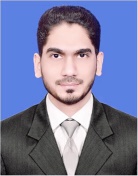 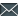 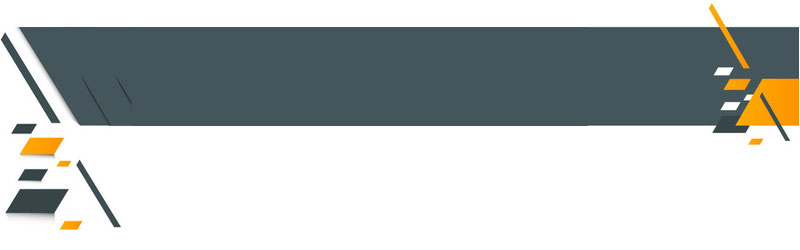 Executive ProfileProficient in managing and coordinating Business Development Functions & project support services of Document Control Centre in Project Control Department with special attention towards the Quality Management SystemResearching organisations and individuals online to identify new leads and potential new marketsResearching the needs of other companies and learning who makes decisions about purchasingContacting potential clients via email or phone to establish rapport and set up meetingsPlanning and overseeing new marketing initiatives, also Attending conferences, meetings, and industry eventsPreparing presentations and sales displaysContacting clients to inform them about new developments in the companyDeveloping quotes and proposalsDeveloping sales goals for the team and ensuring they are metGenerating business opportunities by continuously following-up with the customers to understanding their business needs and requirementsBuild relationships and ensure that long term business relationship with key customers is developed and maintainedCommunicate with the internal pre-sales department managers to identify the customer needs and finding the appropriate solutions for them in order to close the dealsDiscuss with the Operations Manager on profit margin, market price trends, and variation options  to influence sales growthConducts significant direct contact with customersActively participates in sales calls and presentations and Responsible for all client communicationsWorks to customize quotes and proposals and to coordinate resources across divisionsPrepare weekly sales, Monthly Sales, Quarterly & Annualy reports to be presented to management.Manage, track and steer joint plan on quarterly basisCreating and maintaining a list/database of prospect clients; maintaining database (Salesforce, CRM, Excel, etc.) of prospective client informationCold calling; making multiple outbound calls to potential clients; closing sales and working with client through closing processBuilding business relationships with current and potential clientsWorking closely with other teams to develop new businessPrevious Experience ResponsibilitiesWas Active member of (TATA) Croma and managing a team of 10 Brand staffReceived Best salesperson Award thrice from Tata (Croma Phoenix lower Parel) in 2010, 2011, 2012Skilled in controlling the numbering, filing, sorting and retrieval of electronically stored or hard copy documentation produced by technical teams, projects or departments in a timely, accurate and efficient mannerProficiency in exploring potential business avenues & managing marketing & sales operations for achieving the business targetsExpertise in preparing written documentation & correspondence, evaluating incoming & outgoing correspondence and preparing responses as appropriate; maintaining follow-up with administration of project sites for daily reportsManaged large integrated teams and provided leadership direction to themStrong exposure of process & principles of company's document lifecycle procedures, electronic data management systems, supplier document controls, electronic filing systems and technical library Education & Credentials2010: B.Com. from Mumbai University2019: Diploma in Business Management from Indian Institute of Business ManagementIT Skills Course completed: Hardware Maintenance Course from Habib Technical Institute with 2nd Class Windows 98, MS Office (MS Excel & MS Word)Outlook and ERP 2X Clients and Software & OS installationKey Impact Areas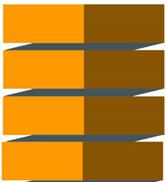 Soft Skills 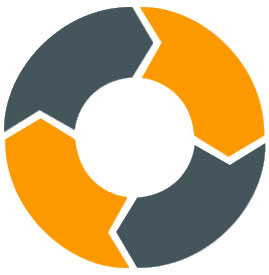 Growth Path 
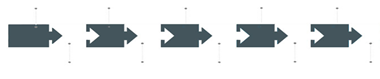 Growth Path 
Professional Experience
Since Apr’15:  Muscat- Oman as Business Development ExecutiveKey Result Areas:Performing Business Development stratergies in line with approved company procedureEstablishing, implementing, supervising and coordinating the Project Document Control function for recording, distributing & filing of all project engineering drawing & construction documentationDownloading all projects and tender related drawings & documents from EDMS (Enovia)/ SharePoint / FTP Server and transmitting both in electronic and hard copies to client/consultants/subcontractors as applicable Producing high-quality documentation that meets applicable standards and is appropriate for its intended audienceSpearheading document archiving, document imaging and maintenance of document register for Contractual ProjectsManaging & maintaining a Meridian Document and Business Control SystemUpdating different document registers i.e. supplier/vendor, client and subcontractor Providing assistance to engineering personnel in proper document retrievalMaintaining document control center and project filing systemLiaising with project management team effectively and resolving problems & issues related to documentationRendering support to project team by managing incoming and outgoing project information & documentation on daily basis, while ensuring accurate records are maintainedExpediting documentation, necessary follow-ups with concerned parties managing document and taking correct action to guarantee the availability of documents to required timelineProfessional Skills
Expediting Gaining a clear understanding of customers businesses and requirementsRecording sales and order; processing information and Coordinating with the ManagementProviding Reports and reviewing own sales performance, aiming to meet or exceed targetsCoordination with the local sales & marketing staffs, manage daily operation and reporting to the ManagerIdentify and recommend solutions that fits customers' requirementsKeep in touch with customers to ensure the services are managed properlyHighlights:Received certificate of appreciation for:Best Brand Staff for quarter Oct to Dec’10Best Brand Staff at Lower Parel , High street-Phoenix in Dec’11Best Brand Staff-CMPPrevious Experience 
Apr’15 to Aug’19: Oman (Business Development Executive)Jun’14 to Apr’15: Mumbai as Operations (Super Escalation Department)May’10 to Jun’14: Mumbai as Senior Sales Executive Oct’08 to Sep’09: Hans Motors, Mumbai as Customer Service ExecutiveMar’08 to Aug’08: Hansa Outsell, Mumbai as Sales Promoter 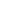 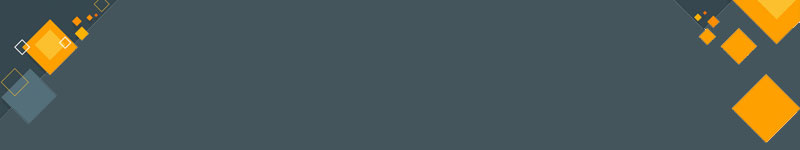 Professional Experience
Since Apr’15:  Muscat- Oman as Business Development ExecutiveKey Result Areas:Performing Business Development stratergies in line with approved company procedureEstablishing, implementing, supervising and coordinating the Project Document Control function for recording, distributing & filing of all project engineering drawing & construction documentationDownloading all projects and tender related drawings & documents from EDMS (Enovia)/ SharePoint / FTP Server and transmitting both in electronic and hard copies to client/consultants/subcontractors as applicable Producing high-quality documentation that meets applicable standards and is appropriate for its intended audienceSpearheading document archiving, document imaging and maintenance of document register for Contractual ProjectsManaging & maintaining a Meridian Document and Business Control SystemUpdating different document registers i.e. supplier/vendor, client and subcontractor Providing assistance to engineering personnel in proper document retrievalMaintaining document control center and project filing systemLiaising with project management team effectively and resolving problems & issues related to documentationRendering support to project team by managing incoming and outgoing project information & documentation on daily basis, while ensuring accurate records are maintainedExpediting documentation, necessary follow-ups with concerned parties managing document and taking correct action to guarantee the availability of documents to required timelineProfessional Skills
Expediting Gaining a clear understanding of customers businesses and requirementsRecording sales and order; processing information and Coordinating with the ManagementProviding Reports and reviewing own sales performance, aiming to meet or exceed targetsCoordination with the local sales & marketing staffs, manage daily operation and reporting to the ManagerIdentify and recommend solutions that fits customers' requirementsKeep in touch with customers to ensure the services are managed properlyHighlights:Received certificate of appreciation for:Best Brand Staff for quarter Oct to Dec’10Best Brand Staff at Lower Parel , High street-Phoenix in Dec’11Best Brand Staff-CMPPrevious Experience 
Apr’15 to Aug’19: Oman (Business Development Executive)Jun’14 to Apr’15: Mumbai as Operations (Super Escalation Department)May’10 to Jun’14: Mumbai as Senior Sales Executive Oct’08 to Sep’09: Hans Motors, Mumbai as Customer Service ExecutiveMar’08 to Aug’08: Hansa Outsell, Mumbai as Sales Promoter 